Supplementary MaterialValidation of Plasma Proteomic Biomarkers Relating to Brain Amyloid Burden in the EMIF-Alzheimer’s Disease Multimodal Biomarker Discovery CohortSupplementary Table 1. Logistic regression (age as covariate) results for each protein with amyloid status as the outcome variable in AD subjects only. *statistically significant <0.05Supplementary Table 2. Logistic regression (age as covariate) results for each protein with amyloid status as the outcome variable in MCI subjects only. *statistically significant <0.05Supplementary Table 3. Logistic regression (age as covariate) results for each protein with amyloid status as the outcome variable in cognitively healthy control subjects only. *statistically significant <0.05Supplementary Table 4. Logistic regression (age as covariate) results for each protein with amyloid status as the outcome variable in APOE ε4 carrier subjects only. *statistically significant <0.05Supplementary Table 5. Logistic regression (age as covariate) results for each protein with amyloid status as the outcome variable in APOE ε4 non-carrier subjects only. *statistically significant <0.05Supplementary Table 6. AUC statistics per protein, for the classification of normal / abnormal brain amyloid status, within APOE 4 carrier/non-carrier groups separately.Supplementary Table 7. AUC statistics per protein, for the classification of normal / abnormal brain amyloid status, within diagnostic groups separately.Supplementary Table 8. Ethical approval committee of each center
Supplementary Figure 1. Histogram displaying the difference in the distribution of participants between the ‘Oxford’ and ‘Cardiff’ sample sets, comprised from 11 European cohorts. AD, Alzheimer’s disease, MCI, mild cognitive impairment, NL, cognitively healthy control, SCI, subjective cognitive impairment.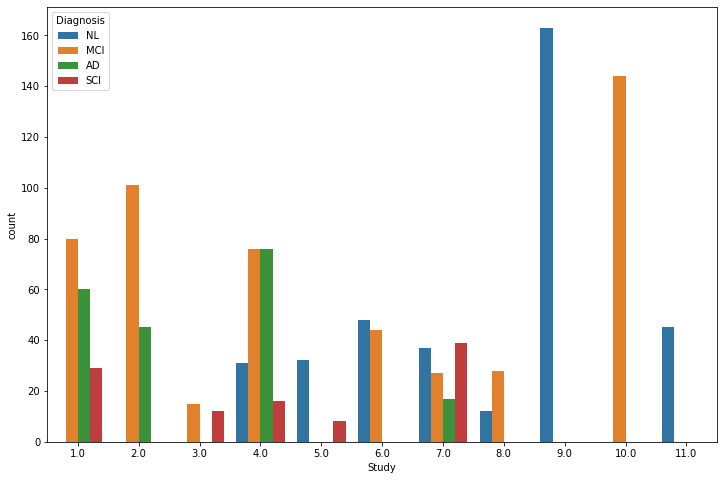 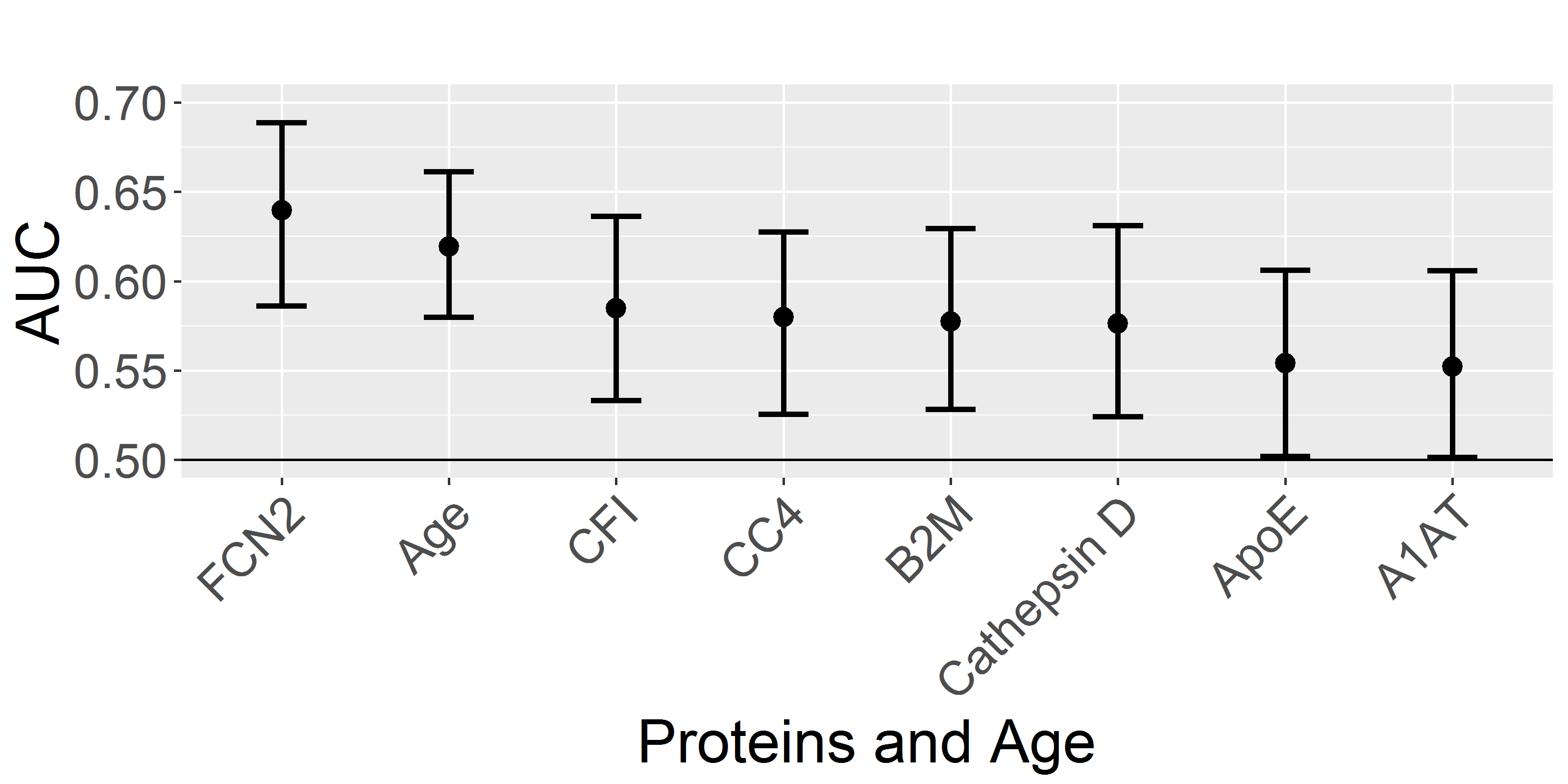 Supplementary Figure 2. AUC and corresponding 95% confidence intervals plotted per protein, for the classification of normal/abnormal brain amyloid status. AUC, area under the curve.Logistic RegressionLogistic RegressionLogistic RegressionSample setproteinbetapqqOxfordFCN20.7220.0620.6350.635OxfordFGG0.1400.6200.9460.946OxfordCystatin C-0.3070.2180.8030.803OxfordClusterin-0.4680.0830.6350.635OxfordB2M-0.4840.035*0.6350.635OxfordAGP0.1180.6650.9460.946OxfordCP0.0430.8680.9560.956OxfordA2M-0.2610.2880.8030.803OxfordApoA10.0600.8170.9560.956OxfordApoC3-0.2470.3090.8030.803OxfordapoE-0.3530.1310.6750.675OxfordTTR-0.1230.6300.9460.946OxfordCFH-0.3940.1020.6350.635OxfordCRP-0.0520.8490.9560.956OxfordA1AT0.2270.5400.9460.946OxfordPEDF0.0330.9070.9560.956OxfordSAP-0.2640.2410.8030.803OxfordCC40.6580.050*0.6350.635OxfordBDNF-0.1070.6710.9460.946OxfordCathepsin D-0.2320.3110.8030.803OxfordsICAM-10.0380.8810.9560.956OxfordRANTES0.0140.9540.9560.956OxfordNCAM0.2180.4520.8770.877OxfordsVCAM-10.0290.9110.9560.956OxfordPAI.1-0.1990.3810.8170.817CardiffCR10.0230.9520.9560.956CardiffTCC-0.3120.2340.8030.803CardiffCFB0.2030.6500.9460.946CardiffCFI0.0240.9560.9560.956CardiffEotaxin-0.2820.3380.8050.805CardiffMCP-0.2490.3950.8170.817Logistic RegressionLogistic RegressionLogistic RegressionSample setproteinbetapqOxfordFCN20.2410.046*0.264OxfordFGG0.2460.037*0.264OxfordCystatin C-0.0740.4990.736OxfordClusterin0.0650.5500.875OxfordB2M-0.2130.0600.264OxfordAGP0.0930.4030.658OxfordCP0.1700.1270.342OxfordA2M0.0000.9980.998OxfordApoA10.1630.1480.343OxfordApoC30.0480.6630.859OxfordapoE-0.3050.006*0.188OxfordTTR0.0010.9910.998OxfordCFH0.0350.7480.859OxfordCRP-0.1580.1550.343OxfordA1AT0.0090.9350.998OxfordPEDF-0.1100.3210.562OxfordSAP-0.0870.4250.658OxfordCC40.2170.0530.264OxfordBDNF0.0210.8460.936OxfordCathepsin D-0.1700.1180.342OxfordsICAM-1-0.1060.3270.562OxfordRANTES0.0360.7420.859OxfordNCAM0.1770.1210.342OxfordsVCAM-1-0.0380.7280.859OxfordPAI.1-0.1270.2350.454CardiffCR10.2340.031*0.264CardiffTCC0.1760.1320.342CardiffCFB-0.1370.1890.391CardiffCFI-0.2630.018*0.264CardiffEotaxin0.1980.1010.342CardiffMCP0.0370.7250.859Logistic RegressionLogistic RegressionLogistic RegressionSample setproteinbetapqOxfordFCN20.3050.010*0.180OxfordFGG-0.1370.2620.427OxfordCystatin C-0.2280.0660.256OxfordClusterin-0.1660.1720.368OxfordB2M-0.2630.0530.256OxfordAGP-0.2160.0870.298OxfordCP-0.2540.047*0.256OxfordA2M-0.1620.2020.368OxfordApoA1-0.2450.0600.256OxfordApoC3-0.0160.8910.920OxfordapoE-0.1750.1600.368OxfordTTR-0.1800.1450.368OxfordCFH-0.1780.1460.368OxfordCRP0.0110.9240.924OxfordA1AT-0.3590.014*0.180OxfordPEDF-0.0200.8720.920OxfordSAP0.1390.2350.404OxfordCC40.1500.2010.368OxfordBDNF0.0940.4270.614OxfordCathepsin D-0.0970.4360.614OxfordsICAM-1-0.2880.045*0.256OxfordRANTES0.0840.4710.634OxfordNCAM-0.0170.8880.920OxfordsVCAM-1-0.0170.8840.920OxfordPAI.10.1560.1800.368CardiffCR1-0.6670.017*0.180CardiffTCC-0.0440.7810.920CardiffCFB0.0920.4970.642CardiffCFI-0.2420.1370.368CardiffEotaxin0.1430.2760.428CardiffMCP0.0400.7670.920Logistic RegressionLogistic RegressionLogistic RegressionSample setproteinbetapqOxfordFCN20.6280.000*0.000*OxfordFGG-0.2580.013*0.120OxfordCystatin C-0.1270.2340.409OxfordClusterin-0.1360.2040.400OxfordB2M-0.1110.3050.431OxfordAGP0.0330.7610.795OxfordCP0.0310.7700.795OxfordA2M0.0640.5750.660OxfordApoA1-0.0710.5030.606OxfordApoC3-0.0740.4800.606OxfordapoE-0.1080.3060.431OxfordTTR-0.1360.2000.400OxfordCFH-0.0230.8310.831OxfordCRP-0.2360.025*0.129OxfordA1AT-0.2210.050*0.192OxfordPEDF-0.1210.2510.409OxfordSAP-0.1870.0810.280OxfordCC40.4050.001*0.009*OxfordBDNF-0.1680.1060.329OxfordCathepsin D-0.2530.017*0.120OxfordsICAM-1-0.1410.1790.400OxfordRANTES-0.2410.019*0.120OxfordNCAM0.1310.2440.409OxfordsVCAM-10.0710.5090.606OxfordPAI.1-0.1600.1220.345CardiffCR10.0470.7070.783CardiffTCC0.1340.2970.431CardiffCFB0.0900.4610.606CardiffCFI-0.1510.2060.400CardiffEotaxin0.3250.030*0.133CardiffMCP0.2020.2070.400Logistic RegressionLogistic RegressionLogistic RegressionSample setproteinbetapqOxfordFCN20.3950.000*0.005*OxfordFGG0.0830.4060.716OxfordCystatin C-0.2060.043*0.222OxfordClusterin-0.2410.017*0.125OxfordB2M-0.4270.000*0.005*OxfordAGP-0.0620.5450.769OxfordCP-0.0210.8360.894OxfordA2M-0.0330.7510.894OxfordApoA1-0.0520.6090.821OxfordApoC30.0770.4390.716OxfordapoE-0.0220.8270.894OxfordTTR0.0620.5390.769OxfordCFH0.0120.9030.908OxfordCRP0.0820.4160.713OxfordA1AT-0.1900.0810.288OxfordPEDF0.1100.2810.669OxfordSAP0.0650.5130.769OxfordCC40.1750.0750.288OxfordBDNF0.0430.6680.863OxfordCathepsin D-0.2490.020*0.125OxfordsICAM-1-0.1770.0840.288OxfordRANTES0.0370.7130.884OxfordNCAM-0.0250.7990.894OxfordsVCAM-1-0.1610.1120.348OxfordPAI.1-0.0900.3840.716CardiffCR1-0.1650.2680.669CardiffTCC0.0900.3870.716CardiffCFB-0.0870.4170.716CardiffCFI-0.3620.002*0.022*CardiffEotaxin0.1250.2340.660CardiffMCP-0.0120.9080.908VariableAPOE 4 statusOptimal cutpointSensitivitySpecificityAUCCI.lowCI.upA1ATcarrier142278.7250.4080.7060.5630.4830.650A1ATnon-carrier273159.5700.5440.5710.5460.4680.623apoEcarrier93.5680.6240.4560.5270.4550.609apoEnon-carrier138.6130.8360.2330.5010.4260.570B2Mcarrier2957.2600.2760.8720.5540.4780.632B2Mnon-carrier6191.5730.6580.5240.6040.5310.676Cathepsin Dcarrier270.6700.3950.8050.5970.5260.674Cathepsin Dnon-carrier393.7850.7840.3630.5730.4960.642CC4carrier42726.1280.7520.4500.6210.5450.698CC4non-carrier73547.7810.4670.6930.5560.4880.627FCN2carrier18215589.8200.6300.6820.6740.5960.745FCN2non-carrier24620022.0600.5150.7720.6260.5470.696CFIcarrier25047.2640.4600.6840.5520.4690.634CFInon-carrier26770.5910.5290.6470.5960.5240.673Agecarrier65.0100.7310.5340.6520.5850.714Agenon-carrier67.3550.7080.5320.6430.5800.706VariableDiagnosisOptimal cutpointSensitivitySpecificityAUCCI.lowCI.upA1ATMCI253270.3140.4810.6270.5260.4420.612A1ATAD54461.5560.2990.9170.5000.2500.730A1ATCN3758206.0090.9250.2400.5590.4660.655apoEMCI115.5490.7220.4490.5830.5010.669apoEAD111.0740.7200.5630.6260.3960.864apoECN104.3860.6930.4310.5450.4620.632B2MMCI18721.1880.9480.1500.5350.4480.623B2MAD7032.9370.6690.6430.6710.4210.899B2MCN7295.7020.7530.4190.5890.4970.679Cathepsin DMCI452.9200.8590.2610.5510.4700.629Cathepsin DAD319.0700.6000.6110.6020.4180.778Cathepsin DCN272.7950.3960.7410.5610.4640.655CC4MCI44884.3470.7640.3870.5670.4840.643CC4AD77450.3980.4010.8820.6550.4530.865CC4CN78252.7330.3540.7770.5510.4590.642FCN2MCI22524455.1250.5000.7120.5970.5140.681FCN2AD18939335.6050.7230.6430.6790.4460.908FCN2CN30220128.2850.2760.8910.5710.4790.657CFIMCI26825.9730.4620.7130.5870.5110.661CFIAD29249.1090.8750.3330.5080.0330.929CFICN24171.4760.4240.7520.5660.4590.678AgeMCI67.3500.7090.4830.6030.5360.665AgeAD68.9000.5710.2000.3810.2060.555AgeCN66.1000.5930.5820.5700.4840.655CenterPart of multi-centerCountryApproval Committee Aristotle University, Thessaloniki DESCRIPA, EDAR, PharmacogGreeceAristotle University of Thessaloniki Medical School Ethics CommitteeCentral Institute for Mental Health, MannheimEDARGermanyEthics Committee of the Medical Faculty Mannheim, University of HeidelbergGAP, San Sebastian-SpainEthic and Clinical Research Committee DonostiaHôpital Timone Adultes, MarseillePharmacogFranceEthics committee Inserm and Aix Marseille UniversityHospital Clínic de Barcelona IDIBAPSPharmacogSpainThe Healthcare Ethics Committee of the Hospital ClínicHospital de la Santa Creu i Sant Pau, BarcelonaEDARSpainCentral Clinical Research and Clinical Trials Unit (UICEC Sant Pau)INSERM, ToulousePharmacogFranceINSERM Ethical CommitteeIRCCS-FBF, BresciaPharmacogItalyEthic Committee of the IRCCS San Giovanni di Dio FBFIRCCS-SDN, NapelsPharmacogItalyComitato Etico IRCCS Pascale - NapoliKarolinska Institutet, StockholmEDARSwedenEthics Committee at Karolinska InstitutetKatholieke Universiteit, LeuvenEDARBelgiumEthische commissie onderzoek UZ/KU LeuvenLausanne University Hospital, Lausanne-SwitzerlandResearch Ethics Committee Lausanne University HospitalMaastricht University, MaastrichtDESCRIPA, EDARNetherlandsMedical ethical committee Maastricht University Medical CenterRigshospitalet, CopenhagenEDARDenmarkCommittee on Health Research Ethics, Region of DenmarkUniversity of Mediterranean, MarseillePharmacogFranceEthics committee of Mediterranean UniversityUniversity of Lille, LillePharmacogFranceUniversity of Lille Ethics committeeUniversity of Leipzig, LeipzigPharmacogGermanyEthical Committee at the Medical Faculty, Leipzig UniversityUniversity of Essen, EssenPharmacogGermanyEthical Committee at the Medical Faculty, University Hospital EssenUniversity of Antwerp, Antwerp-BelgiumEthics committee University of AntwerpUniversity of Genoa, GenoaPharmacogItalyEthical Committee of University of GenoaUniversity of Gothenburg, Gothenburg-SwedenEthics Committee, University of GothenburgUniversity of Perugia, PerugiaPharmacogItalyHuman ethics Committee of the University of PerugiaVU Medical Center, Amsterdam EDAR, PharmacogNetherlandsMedical ethics committee VU Medical Center